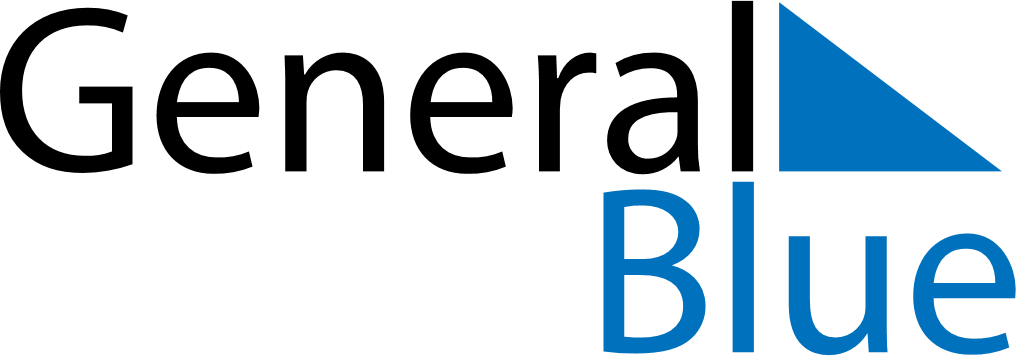 March 2028 CalendarMarch 2028 CalendarMarch 2028 CalendarMarch 2028 CalendarMarch 2028 CalendarMondayTuesdayWednesdayThursdayFridaySaturdaySunday12345678910111213141516171819202122232425262728293031